.(16 counts intro)[S1]  Touch Fwd-&-Side-&-Side-&-Heel-&-Heel-&-Side-&-Monterey 1/4R Point[S2]  Sailor Step, Cross Rock-Kick-Recover-Behind Rock-Kick-Recover-Cross Rock-1/4R[S3]   Charleston Sequence (L Fwd-L Back-R Back-R In Place-R Fwd-R Back-L Back-L In Place)[S4]  Hop-Back Rock, 1/2L Shuffle Back-1/4L-Point, Triple Turn-FwdNo Tags or RestartsThe dance finishes at 6:00 o’clock, Pivot 1/2 turn right to the front.Please feel free to contact me if you need any further information. (hirokoclinedancing@gmail.com)(updated: 29/Jul/20)Head & Heart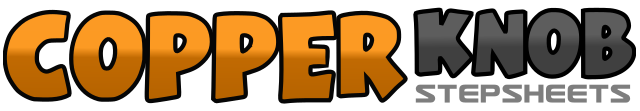 .......Count:32Wall:4Level:Advanced.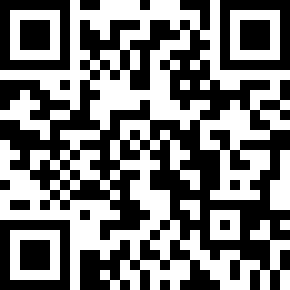 Choreographer:Hiroko Carlsson (AUS) - July 2020Hiroko Carlsson (AUS) - July 2020Hiroko Carlsson (AUS) - July 2020Hiroko Carlsson (AUS) - July 2020Hiroko Carlsson (AUS) - July 2020.Music:Head & Heart (feat. MNEK) - Joel Corry : (iTunes)Head & Heart (feat. MNEK) - Joel Corry : (iTunes)Head & Heart (feat. MNEK) - Joel Corry : (iTunes)Head & Heart (feat. MNEK) - Joel Corry : (iTunes)Head & Heart (feat. MNEK) - Joel Corry : (iTunes)........1&2&Touch forward on R, Step R next to L, Touch L to the side, Step L next to R3&4&Touch R to the side, Step R next to L, L heel forward, Step L next to R5&6&R heel forward, Step R next to L, Touch L to the side, Step L next to R7&8Touch R to the side, Make a 1/4 turn right on ball of L stepping R next to L, Point L to the side  (3:00)1&2Step L behind R, Step R to the side, Step L to the side3&4&Rock R across L, Recover weight on L, Hop R to the side while kicking L diagonally forward, Recover/step L to the side5&6&Rock R behind L, Recover weight on L, Hop R to the side while kicking L diagonally forward, Recover/step L to the side7&8Rock R across L, Recover weight on L, Make a 1/4 turn right stepping forward on R (6:00)1&2&Touch L toe forward (swivel heels in), Recover weight on R (swivel heels out) and flick L to the side, Step back on L (swivel heels in), Keep your weight on L (swivel heels out) and flick R to the side3&4&Step back on R (swivel heels in), Recover weight on L (swivel heels out) and flick R to the side, Step back on R (swivel heels in), Recover weight on L (swivel heels out) and flick R to the side5&6&Touch R toe forward (swivel heels in), Recover weight on L (swivel heels out) and flick R to the side, Step back on R (swivel heels in), Keep your weight on R (swivel heels out) and flick L to the side7&8Step back on L (swivel heels in), Recover weight on R (swivel heels out) and flick L to the side, Step back on L (swivel heels in)1&2Rock back on R, Small step/hop on R, Recover weight on L3&4Make a 1/2 turn left shuffle back R-L-R (12:00)&5Make a 1/4 turn left stepping L to the side, Point R to the side (9:00)6&7Make a 1/4 turn right stepping forward on R, Make a 1/4 turn right on the spot stepping L next to R, Make a 1/2 turn on the spot stepping slightly forward on R8Step forward on L (9:00)